Witam moje Pracowite Pszczółki proszę żebyście jeszcze wykonali pracę, macie dużo czasu więc zapraszam do wykonania zadania. Możecie zdjęcie z pracą przesłać nam na grupę. 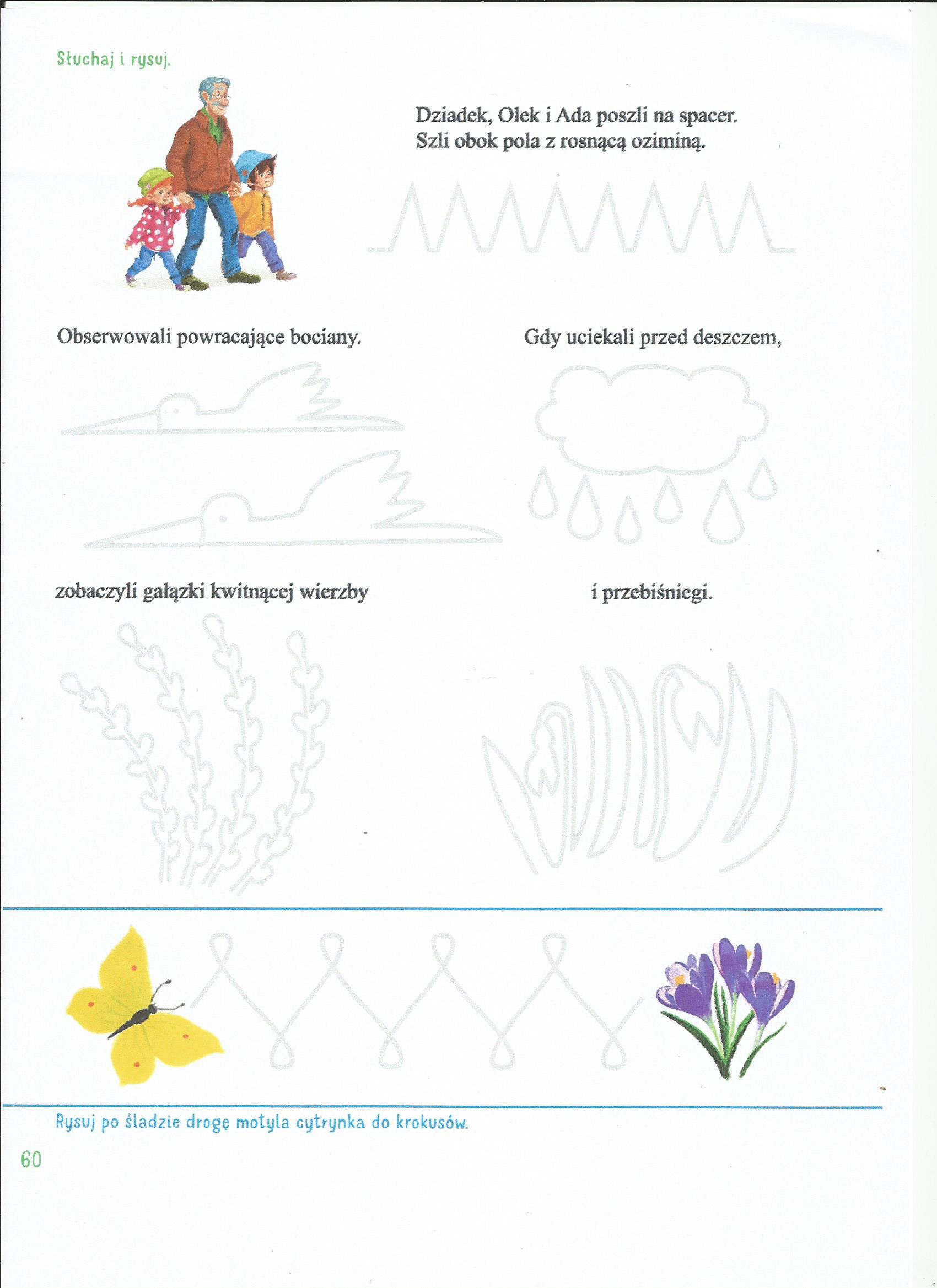 